مجلس حقوق الإنسانالدورة الرابعة والأربعون30 حزيران/يونيه - 17 تموز/يوليه 2020البند 3 من جدول الأعمالتعزيز وحماية جميع حقوق الإنسان، المدنية والسياسية والاقتصادية والاجتماعية والثقافية، بما في ذلك الحق في التنمية		الاتحاد الروسي*: تعديل لمشروع القرار A/HRC/44/L.18/Rev.1		44/...	حرية الرأي والتعبير	ينبغي أن يكون نص الفقرة 10 كما يلي: 	10-	يشدد على أن جميع أشكال العنف والكراهية والتمييز والعداء، سواء على الإنترنت أو خارجها، تتنافى مع حرية الرأي والتعبير، ويشدد أيضاً على أهمية مكافحة الدعوة إلى هذه الأفعال، سواء على الإنترنت أو خارجها، وفقاً للقانون الدولي لحقوق الإنسان، بوسائل منها تعزيز التسامح والتثقيف والحوار؛الأمم المتحدةA/HRC/44/L.29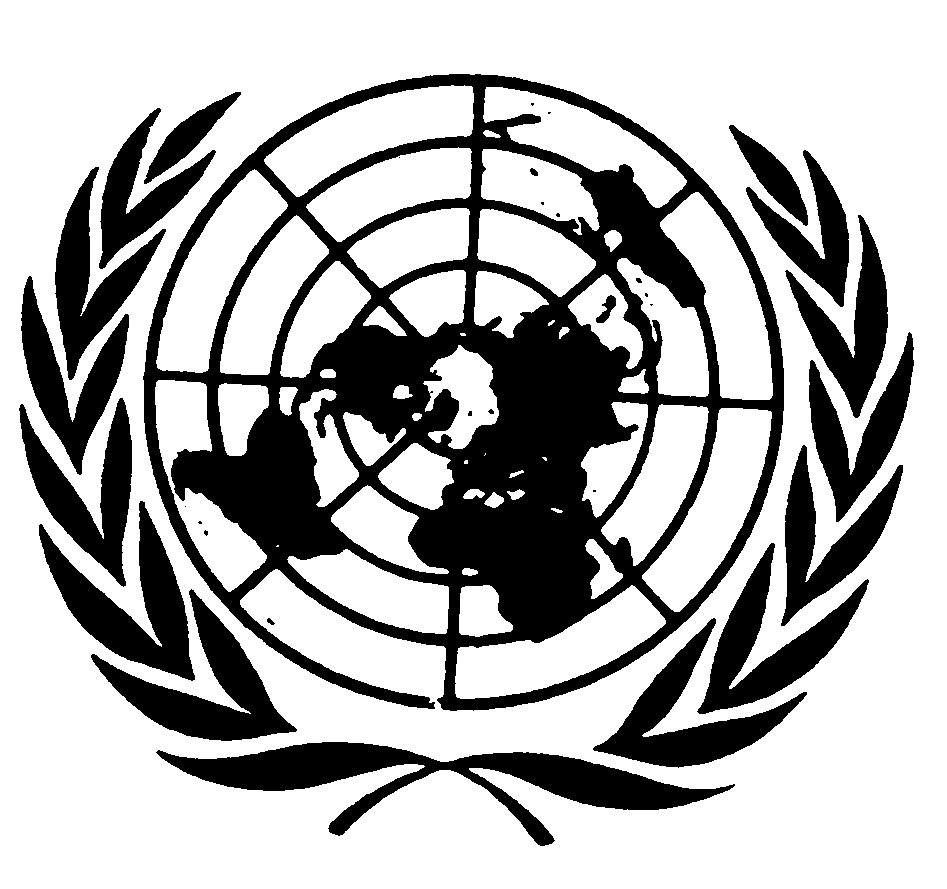 الجمعية العامةDistr.: Limited16 July 2020ArabicOriginal: English